Проблема ранней комплексной помощи детям с ограниченными возможностями здоровья (ОВЗ) и их социальной адаптации в обществе является в настоящее время чрезвычайно актуальной в области образования и здравоохранения. Ранняя комплексная помощь детям с ОВЗ – это совокупность системы социальной поддержки, охраны здоровья и специального образования.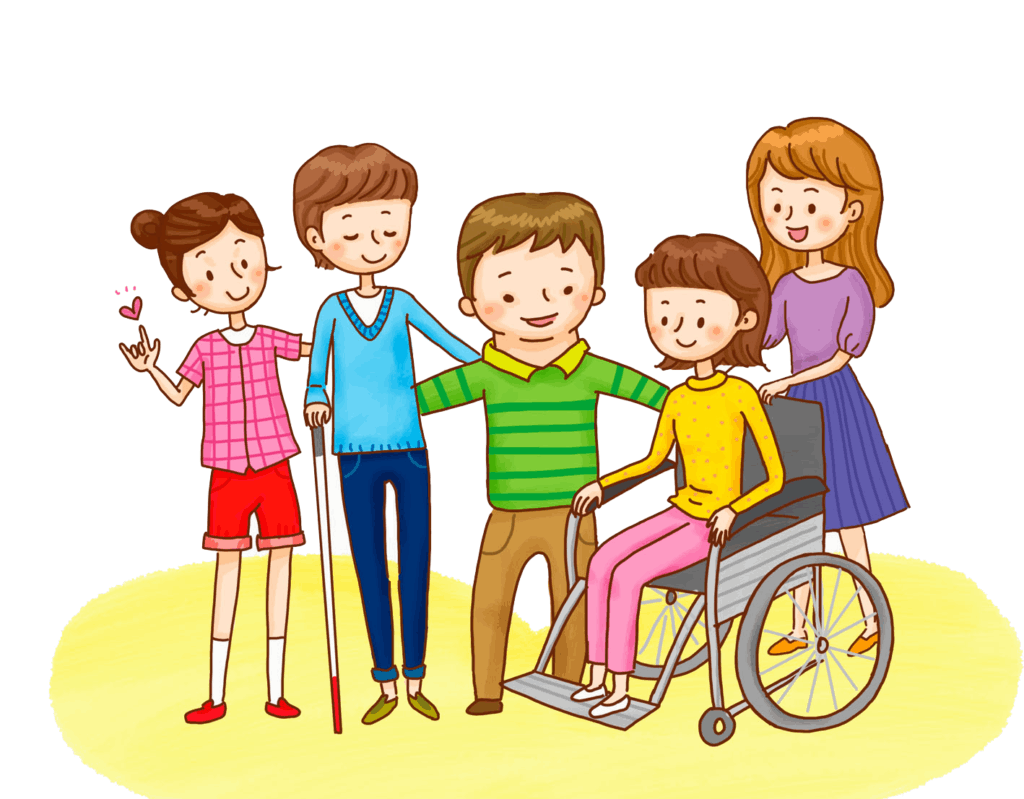 «Очень важно развитие ранней помощи “особенным” детям. Чем раньше такой ребенок получает помощь, тем больше шансов, что он будет ходить в обычный детский сад, обучаться в обычной школе. В идеале коррекционная помощь должна начинаться практически сразу после рождения, как только могут быть выявлены соответствующие проблемы. И здесь в разной мере, последовательно изменяя процентное соотношение, обязательно должны присутствовать три услуги: медицинская, образовательная и социальная. Чрезвычайно важно не утратить особые принципы деятельности коррекционной педагогики, в том числе для самых маленьких». (Л.И.Швецова).Признаки неблагополучия в развития ребенка:У детей с ограниченными возможностями здоровья могут быть нарушены различные «линии развития» – познавательное, социальное, речевое и физическое развитие. Это крайне неоднородная группа детей. При этом могут отмечаться многовариантные разноуровневые специфические сочетания нарушений различных функциональных систем.Очень важно следить за темпом психомоторного развития ребенка. Для своевременного обнаружения отставания в развитии следует сравнивать достижения малыша с возрастными нормативами.Психомоторное развитие детей, которые родились с проблемами здоровья, может не соответствовать указанным в календаре показателям. Не следует очень сильно паниковать.Выявленные проблемы в развитии часто могут быть устранены с помощью своевременного создания специальных развивающих условий среды, применения особых методов и приемов воспитания. Важно вовремя обратиться за помощью к педиатру, неврологу, врачу лечебной физкультуры, а также специальному педагогу.При наблюдении за темпом общего развития ребенка необходимо помнить, что своевременное появление тех или иных возрастных достижений развития зависит от целого ряда факторов:• общего состояния здоровья малыша;• полноценного систематического эмоционального общения взрослого с ребенком;• наличия развивающих условий предметно-пространственной среды;• соответствия режима дня и педагогической нагрузки возрасту, и индивидуальным особенностям здоровья и психики ребенка;• продуманной организации детской активности в период бодрствования.Родителям очень полезно вести «Дневник развития» ребенка, в котором можно делать записи и пометки о его успехах, достижениях, а также проблемах малыша.Не все дети имеют одинаковые темпы психомоторного развития. На каждом возрастном этапе одни линии развития формируются быстрее, а достижения в других могут запаздывать. Небольшое отставание в развитии определенных умений по сравнению с нормативами развития ребенка часто может не являться симптомом заболевания или отклонения. Однако необходимо зафиксировать этот факт и уделить особое внимание активному применению средств педагогического воздействия для активизации темпа психического развития.При отсутствии положительной динамики в общем развитии ребенка в течение месяца показано обследование ребенка у специалистов: педиатра, невролога и специального педагога. С их помощью обнаруживается причина отставания, определяются пути восстановления здоровья и темпа психомоторного развития. Специальный педагог (психолог) в процессе психолого-педагогической диагностики определит структуру и степень выраженности нарушений развития у ребенка (по основным «линиям развития»). Он выявит уровень актуального развития, его соответствие паспортному возрасту ребенка, а также потенциальные возможности развития. Специалисты дадут родителям советы по преодолению не только возникших психолого-педагогических, но и медицинских проблем (назначат и проведут курс массажа, лечебной физкультуры, медикаментозное лечение и т. д.).Если у ребенка выявляются проблемы в состоянии здоровья и развитии, у родителей возникает множество вопросов, на которые они зачастую не могут самостоятельно найти ответ – чем, как и где заниматься, учить, воспитывать? Родители таких детей могут обратиться за помощью и поддержкой к психологу.Психолог:• поможет изучить особенности эмоционального развития малыша;• проконсультирует родителей по вопросам развития, воспитания и обучения малыша в семье;• посоветует наиболее адекватные способы общения с ребенком, исходя из его возрастных и психофизиологических особенностей;• окажет психологическую поддержку родителям, поможет им найти выход из трудной жизненной ситуации, подобрать наиболее оптимальные способы эмоционально-развивающего общения.Специальные педагоги, логопеды, психологи являются квалифицированными специалистами системы образования, здравоохранения и социальной защиты. Эти специалисты обязательно окажут родителям необходимую помощь и поддержку в вопросах воспитания и обучения ребенка.Многим родителям кажется, что их ребенок слишком мал и консультации этих специалистов ему не нужны. Они ошибаются! Младенческий и ранний возраст ребенка не является препятствием для получения квалифицированной помощи этих специалистов и откладывания сроков начала обучения и воспитания на более позднее время. Наоборот, первые годы жизни являются самыми благоприятными для развития познавательного и речевого потенциала малыша. Именно на начальном этапе развития необходимо предоставить ребенку возможность получить самую лучшую современную психолого-педагогическую помощь. Индивидуально подобранная система обучения и воспитания позволит предупредить появление значительных отклонений в психоречевом развитии ребенка.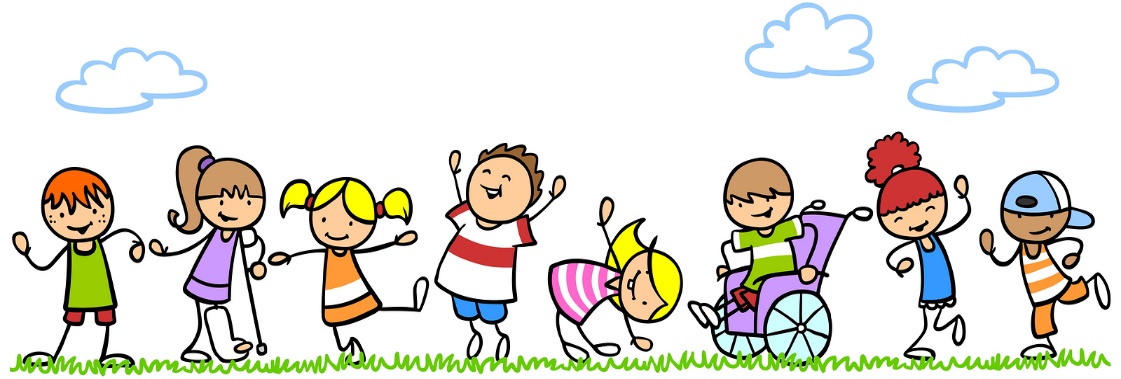 